Уважаемые пешеходы!Переходите дорогу в зоне пешеходных переходов. Не ходите по проезжей части как по пешеходному тротуару. Не выходите или не выбегайте на проезжую часть из – за стоящего транспорта,  деревьев, не осмотрев предварительно улицу!
 Пользуйтесь светоотражающими элементами для одежды, вы будете более заметны на дороге в темное время суток.
 Когда вы переходите дорогу, идите как можно быстрее, но, только убедившись, что все транспортные средства вас пропускают.
 Увидев общественный транспорт, не бегите к нему сломя голову через дорогу. Это не последний ваш автобус, но вполне может стать таковым.ПОМНИТЕ, что дорога не прощает беспечности!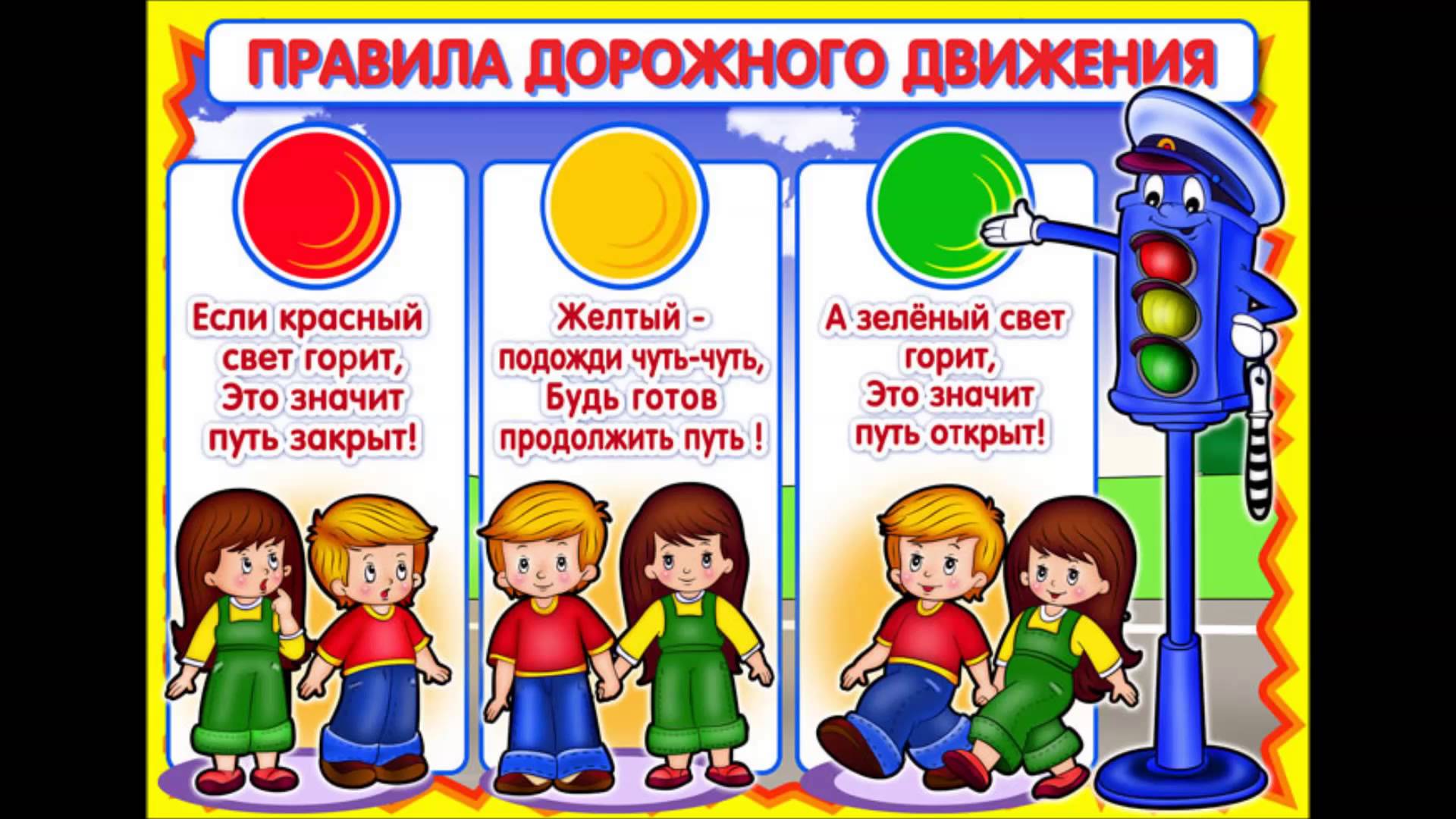 